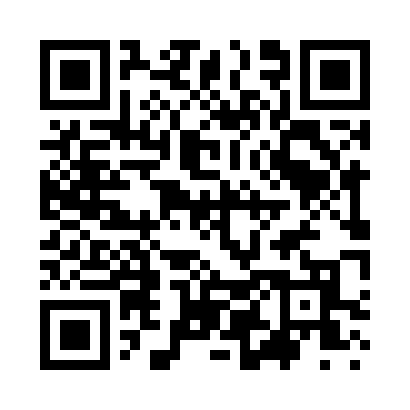 Prayer times for Stokesland, Virginia, USAMon 1 Jul 2024 - Wed 31 Jul 2024High Latitude Method: Angle Based RulePrayer Calculation Method: Islamic Society of North AmericaAsar Calculation Method: ShafiPrayer times provided by https://www.salahtimes.comDateDayFajrSunriseDhuhrAsrMaghribIsha1Mon4:356:041:225:138:4010:092Tue4:366:041:225:138:4010:083Wed4:366:041:225:138:4010:084Thu4:376:051:225:138:4010:085Fri4:376:061:235:138:3910:076Sat4:386:061:235:148:3910:077Sun4:396:071:235:148:3910:078Mon4:406:071:235:148:3910:069Tue4:416:081:235:148:3810:0610Wed4:416:081:235:148:3810:0511Thu4:426:091:235:148:3810:0412Fri4:436:101:245:148:3710:0413Sat4:446:101:245:148:3710:0314Sun4:456:111:245:148:3610:0215Mon4:466:121:245:148:3610:0216Tue4:476:121:245:148:3510:0117Wed4:486:131:245:148:3510:0018Thu4:496:141:245:148:349:5919Fri4:506:151:245:148:349:5820Sat4:516:151:245:148:339:5721Sun4:526:161:245:148:329:5722Mon4:536:171:245:148:329:5623Tue4:546:171:245:148:319:5524Wed4:556:181:245:148:309:5425Thu4:566:191:245:148:299:5326Fri4:576:201:245:138:299:5127Sat4:586:211:245:138:289:5028Sun4:596:211:245:138:279:4929Mon5:006:221:245:138:269:4830Tue5:016:231:245:138:259:4731Wed5:026:241:245:128:249:46